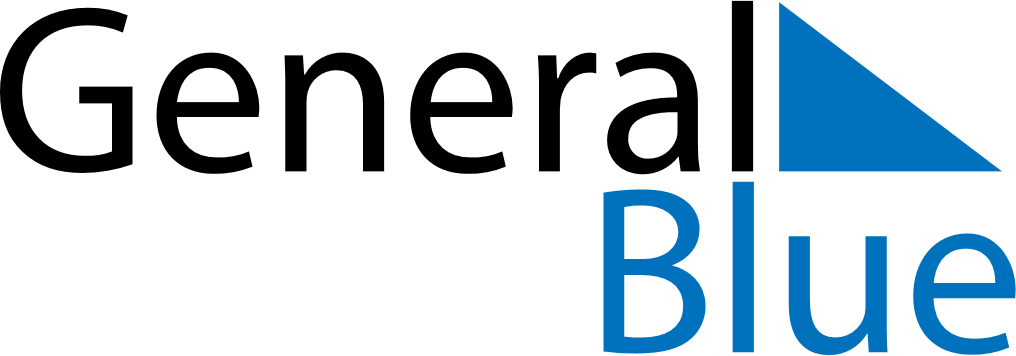 December 2018December 2018December 2018HaitiHaitiSundayMondayTuesdayWednesdayThursdayFridaySaturday12345678Discovery Day91011121314151617181920212223242526272829Christmas Day3031